LETTER OF STATEMENTNo: 25/JPII/R.A./2021I hereby declare that the article:title		: The Effect of Learning Biophysics with STEM Approach on Science Process Skills and Critical Thinking: Field Study on Application of NA-AOGS for Increasing Soybean Productivity and Growth Rateauthors		: 1.  Dadan Rosana  2. Nur Kadarisman  3.  Agus Purwanto  4.  E.K. Sariis APPROVED to be published in JPII for September 2021 Issue.Hereby this statement is made truthfully and to be used accordingly.	Semarang, 28 September 2021	First Author, 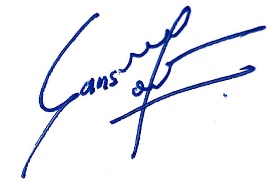 	[Dadan Rosana]